PCS-ESE 2003 : 354g, 354b

Chaque Matrice Emploi-Expositions Potentielles (MEEP) propose une liste d'expositions potentielles.
Chaque utilisateur reste responsable de la mise en application (et des conséquences éventuelles) de ces données.
C'est à l'utilisateur qu'il appartient d'apprécier les risques, entreprise par entreprise, poste par poste.
facteur biomécanique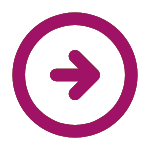 nuisance biologiquenuisance organisationnellenuisance physique

Matrice Emploi-Expositions Potentielles générée le 19/04/2024 issue de la FMP Musicien instrumentiste (instruments à cordes) consultable sur le site :
https://www.fmppresanse.frRENSEIGNEE PAR :

ETABLIE LE :mouvement répétitif du membre supérieurposture poignet, main et doigtposture de l'épauleposture assiseposture debout statiqueport de charge (déplacement horizontal)soulèvement de charge (déplacement vertical)posture du coudeposture du coude en flexionposture du cou en lateroflexionposture du cou en rotationposture deboutmouvement répétitif du couposture du poignet en extensionmouvement répétitif du coudecolophaneprecarite du statut generant une charge mentale particuliereemployeurs multiplesrythme pouvant générer une perturbation de la vie familialecontrainte relationnellevariabilite, imprevisibilite de la charge de travailcoactivite (plusieurs activites concomitantes dans un meme lieu)nuisances liées au travail en équipecontraintes liées à l'alternance du travail géré seul ou en équipeconfusion vie privée-vie professionnellehoraire generant une perturbation de la vie socialetravail de nuit occasionnelisolement psychologiqueecran de visualisationnuisances liées à la gestion de l'employabilité, de la carrièresituation entrainant une charge mentale particulieresituation entraînant une charge émotionnellenuisances liées au contact avec le publiclumiere artificielleeclairage localement insuffisantintemperie	eclairage localement eblouissantespace de travail sousdimensionnédéplacement routiercontrainte de la conduite VL professionnellecontrainte de la conduite de nuit